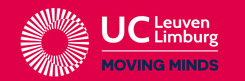   in 	 Outcome application: Declaration by the applicant (to be completed by all applicants) March 5, 2018APPLICANT APPLICANT EnglishFrenchDutchGermanSpanishspeakingwritingreadingunderstanding